営業所の平面図及び付近見取図注　1　営業所の写真は、外部及び内部の状態がわかるもの数枚　　2　平面図は、間口及び奥行の寸法、机の配置状況等を記入すること。　　3　付近見取図は、最寄りの駅から主な目標を入れて分かりやすく記入すること。平面図　　(面積　　　　平方メートル)付近見取図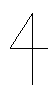 